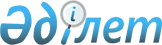 О внесении изменений в решение Казталовского районного маслихата от 26 декабря 2012 года № 9-1 "О районном бюджете на 2013-2015 годы"
					
			Утративший силу
			
			
		
					Решение Казталовского районного маслихата Западно-Казахстанской области от 30 октября 2013 года № 18-1. Зарегистрировано Департаментом юстиции Западно-Казахстанской области 6 ноября 2013 года № 3356. Утратило силу решением Казталовского районного маслихата Западно-Казахстанской области от 12 марта 2014 года № 21-4      Сноска. Утратило силу решением Казталовского районного маслихата Западно-Казахстанской области от 12.03.2014 № 21-4      В соответствии с Бюджетным кодексом Республики Казахстан от 4 декабря 2008 года и Законом Республики Казахстан от 23 января 2001 года "О местном государственном управлении и самоуправлении в Республике Казахстан" Казталовский районный маслихат РЕШИЛ:



      1. Внести в решение Казталовского районного маслихата от 26 декабря 2012 года № 9-1 "О районном бюджете на 2013-2015 годы" (зарегистрированное в Реестре государственной регистрации нормативных правовых актов за № 3139, опубликованное 22 февраля 2013 года, 1 марта 2013 года, 15 марта 2013 года, 30 марта 2013 года районной газете "Ауыл айнасы") следующие изменения:



      приложения 1, 5 к указанному решению изложить в новой редакции согласно приложениям 1, 2 к настоящему решению.



      2. Настоящее решение вводится в действие с 1 января 2013 года.      Председатель сессии              М. Рамазанов

      Секретарь районного маслихата    Е. Газизов

Приложение 1

к решению районного маслихата

от 30 октября 2013 года № 18-1Приложение 1

к решению районного маслихата

от 26 декабря 2012 года № 9-1 Районный бюджет на 2013 годтыс. тенге

Приложение 2

к решению районного маслихата

от 30 октября 2013 года № 18-1Приложение 5

к решению районного маслихата

от 26 декабря 2012 года № 9-1 Бюджетные программы сельских округов

Казталовского района на 2013 годтыс. тенге
					© 2012. РГП на ПХВ «Институт законодательства и правовой информации Республики Казахстан» Министерства юстиции Республики Казахстан
				КатегорияКатегорияКатегорияКатегорияКатегорияСуммаКлассКлассКлассКлассСуммаПодклассПодклассПодклассСуммаСпецификаСпецификаСуммаНаименованиеСуммаІ. ДОХОДЫ36327441Налоговые поступления68170601Подоходный налог1580192Индивидуальный подоходный налог15801903Социальный налог1386791Социальный налог13867904Hалоги на собственность3814361Hалоги на имущество3668233Земельный налог7784Hалог на транспортные средства128355Единый земельный налог100005Внутренние налоги на товары, работы и услуги23922Акцизы9623Поступления за использование природных и других ресурсов1574Сборы за ведение предпринимательской и профессиональной деятельности127308Обязательные платежи, взимаемые за совершение юридически значимых действий и (или) выдачу документов уполномоченными на то государственными органами или должностными лицами11801Государственная пошлина11802Неналоговые поступления254501Доходы от государственной собственности9155Доходы от аренды имущества, находящегося в государственной собственности91504Штрафы, пеня, санкции, взыскания, налагаемые государственными учреждениями, финансируемыми из государственного бюджета, а также содержащимися и финансируемыми из бюджета (сметы расходов) Национального Банка Республики Казахстан 13801Штрафы, пеня, санкции, взыскания, налагаемые государственными учреждениями, финансируемыми из государственного бюджета, а также содержащимися и финансируемыми из бюджета (сметы расходов) Национального Банка Республики Казахстан, за исключением поступлений от организаций нефтяного сектора 138006Прочие неналоговые поступления2501Прочие неналоговые поступления2503Поступления от продажи основного капитала18003Продажа государственного имущества, закрепленного за государственными учреждениями1801Продажа государственного имущества, закрепленного за государственными учреждениями1804Поступление трансфертов 294831302Трансферты из вышестоящих органов государственного управления29483132Трансферты из областного бюджета2948313Функциональная группаФункциональная группаФункциональная группаФункциональная группаФункциональная группаСуммаФункциональная подгруппаФункциональная подгруппаФункциональная подгруппаФункциональная подгруппаСуммаАдминистратор бюджетной программыАдминистратор бюджетной программыАдминистратор бюджетной программыСуммаПрограммаПрограммаСуммаНаименованиеСуммаII. Затраты362853501Государственные услуги общего характера2551781Представительные, исполнительные и другие органы, выполняющие общие функции государственного управления238320112Аппарат маслихата района (города областного значения)13724001Услуги по обеспечению деятельности маслихата района (города областного значения)13559003Капитальные расходы государственного органа 165122Аппарат акима района (города областного значения)51208001Услуги по обеспечению деятельности акима района (города областного значения)51208003Капитальные расходы государственного органа0123Аппарат акима района в городе, города районного значения, поселка, села, сельского округа173388001Услуги по обеспечению деятельности акима района в городе, города районного значения, поселка, села, сельского округа173302022Капитальные расходы государственного органа869Прочие государственные услуги общего характера16858459Отдел экономики и финансов района (города областного значения)16858001Услуги по реализации государственной политики в области формирования и развития экономической политики, государственного планирования, исполнения бюджета и управления коммунальной собственностью района (города областного значения)1685802Оборона28621Военные нужды2862122Аппарат акима района (города областного значения)2862005Мероприятия в рамках исполнения всеобщей воинской обязанности286204Образование22626301Дошкольное воспитание и обучение300580464Отдел образования района (города областного значения)300580009Обеспечение деятельности организаций дошкольного воспитания и обучения188108040Реализация государственного образовательного заказа в дошкольных организациях образования1124722Начальное, основное среднее и общее среднее образование1894342464Отдел образования района (города областного значения)1894342003Общеобразовательное обучение1828999006Дополнительное образование для детей 653439Прочие услуги в области образования67708464Отдел образования района (города областного значения)67708001Услуги по реализации государственной политики на местном уровне в области образования 10359005Приобретение и доставка учебников, учебно-методических комплексов для государственных учреждений образования района (города областного значения)23902007Проведение школьных олимпиад, внешкольных мероприятий и конкурсов районного (городского) масштаба0012Капитальные расходы государственного органа 0015Ежемесячная выплата денежных средств опекунам (попечителям) на содержание ребенка-сироты (детей-сирот), и ребенка (детей), оставшегося без попечения родителей10667019Присуждение грантов государственным учреждениям образования района (города областного значения) за высокие показатели работы0020Обеспечение оборудованием, программным обеспечением детей-инвалидов, обучающихся на дому2231067Капитальные расходы подведомственных государственных учреждений и организаций2054905Здравоохранение3999Прочие услуги в области здравоохранения399123Аппарат акима района в городе, города районного значения, поселка, села, сельского округа399002Организация в экстренных случаях доставки тяжелобольных людей до ближайшей организации здравоохранения, оказывающей врачебную помощь39906Социальная помощь и социальное обеспечение1794382Социальная помощь161277451Отдел занятости и социальных программ района (города областного значения)161277002Программа занятости23198005Государственная адресная социальная помощь3000006Оказание жилищной помощи2730007Социальная помощь отдельным категориям нуждающихся граждан по решениям местных представительных органов42436010Материальное обеспечение детей-инвалидов, воспитывающихся и обучающихся на дому1870014Оказание социальной помощи нуждающимся гражданам на дому30678016Государственные пособия на детей до 18 лет53400017Обеспечение нуждающихся инвалидов обязательными гигиеническими средствами и предоставление услуг специалистами жестового языка, индивидуальными помощниками в соответствии с индивидуальной программой реабилитации инвалида3965023Обеспечение деятельности центров занятости населения09Прочие услуги в области социальной помощи и социального обеспечения18161451Отдел занятости и социальных программ района (города областного значения)18161001Услуги по реализации государственной политики на местном уровне в области обеспечения занятости и реализации социальных программ для населения16371011Оплата услуг по зачислению, выплате и доставке пособий и других социальных выплат179007Жилищно-коммунальное хозяйство5001951Жилищное хозяйство26457123Аппарат акима района в городе, города районного значения, поселка, села, сельского округа174007Организация сохранения государственного жилищного фонда города районного значения, поселка, села, сельского округа174458Отдел жилищно-коммунального хозяйства, пассажирского транспорта и автомобильных дорог района (города областного значения)6283031Изготовление технических паспортов на объекты кондоминиумов230041Ремонт и благоустройство объектов в рамках развития городов и сельских населенных пунктов по Дорожной карте занятости 20206053464Отдел образования района (города областного значения)0026Ремонт объектов в рамках развития городов и сельских населенных пунктов по Дорожной карте занятости 20200466Отдел архитектуры, градостроительства и строительства района (города областного значения)20000003Проектирование, строительство и (или) приобретение жилья коммунального жилищного фонда 0004Проектирование, развитие, обустройство и (или) приобретение инженерно-коммуникационной инфраструктуры 20000072Строительство и (или) приобретение служебного жилища и развитие и (или) приобретение инженерно-коммуникационной инфраструктуры в рамках Дорожной карты занятости 202002Коммунальное хозяйство418849123Аппарат акима района в городе, города районного значения, поселка, села, сельского округа0014Организация водоснабжения населенных пунктов0458Отдел жилищно-коммунального хозяйства, пассажирского транспорта и автомобильных дорог района (города областного значения)3105012Функционирование системы водоснабжения и водоотведения3105466Отдел архитектуры, градостроительства и строительства района (города областного значения)415744005Развитие коммунального хозяйства1993006Развитие системы водоснабжения и водоотведения 4137513Благоустройство населенных пунктов54889123Аппарат акима района в городе, города районного значения, поселка, села, сельского округа39168008Освещение улиц населенных пунктов10779009Обеспечение санитарии населенных пунктов200010Содержание мест захоронений и погребение безродных1173011Благоустройство и озеленение населенных пунктов27016458Отдел жилищно-коммунального хозяйства, пассажирского транспорта и автомобильных дорог района (города областного значения)15721015Освещение улиц в населенных пунктах0016Обеспечение санитарии населенных пунктов0017Содержание мест захоронений и захоронение безродных0018Благоустройство и озеленение населенных пунктов1572108Культура, спорт, туризм и информационное пространство2293651Деятельность в области культуры131697457Отдел культуры, развития языков, физической культуры и спорта района (города областного значения)131697003Поддержка культурно-досуговой работы1316972Спорт9033457Отдел культуры, развития языков, физической культуры и спорта района (города областного значения)4333009Проведение спортивных соревнований на районном (города областного значения) уровне4333466Отдел архитектуры, градостроительства и строительства района (города областного значения)4700008Развитие объектов спорта и туризма47003Информационное пространство69758456Отдел внутренней политики района (города областного значения)7730002Услуги по проведению государственной информационной политики через газеты и журналы 7730457Отдел культуры, развития языков, физической культуры и спорта района (города областного значения)62028006Функционирование районных (городских) библиотек620289Прочие услуги по организации культуры, спорта, туризма и информационного пространства18877456Отдел внутренней политики района (города областного значения)8574001Услуги по реализации государственной политики на местном уровне в области информации, укрепления государственности и формирования социального оптимизма граждан7374003Реализация мероприятий в сфере молодежной политики1200457Отдел культуры, развития языков, физической культуры и спорта района (города областного значения)10303001Услуги по реализации государственной политики на местном уровне в области культуры, развития языков, физической культуры и спорта 7593014Капитальные расходы государственного органа 271010Сельское, водное, лесное, рыбное хозяйство, особо охраняемые природные территории, охрана окружающей среды и животного мира, земельные отношения1117011Сельское хозяйство11838459Отдел экономики и финансов района (города областного значения)11023099Реализация мер по оказанию социальной поддержки специалистов11023475Отдел предпринимательства, сельского хозяйства и ветеринарии района (города областного значения)815007Организация отлова и уничтожения бродячих собак и кошек8156Земельные отношения7110463Отдел земельных отношений района (города областного значения)7110001Услуги по реализации государственной политики в области регулирования земельных отношений на территории района (города областного значения)71109Прочие услуги в области сельского, водного, лесного, рыбного хозяйства, охраны окружающей среды и земельных отношений92753475Отдел предпринимательства, сельского хозяйства и ветеринарии района (города областного значения)92753013Проведение противоэпизоотических мероприятий9275311Промышленность, архитектурная, градостроительная и строительная деятельность122622Архитектурная, градостроительная и строительная деятельность12262466Отдел архитектуры, градостроительства и строительства района (города областного значения)12262001Услуги по реализации государственной политики в области строительства, улучшения архитектурного облика городов, районов и населенных пунктов области и обеспечению рационального и эффективного градостроительного освоения территории района (города областного значения)1226212Транспорт и коммуникации29541Автомобильный транспорт2954458Отдел жилищно-коммунального хозяйства, пассажирского транспорта и автомобильных дорог района (города областного значения)2954023Обеспечение функционирования автомобильных дорог295413Прочие683519Прочие68351123Аппарат акима района в городе, города районного значения, поселка, села, сельского округа24656040Реализация мер по содействию экономическому развитию регионов в рамках Программы "Развитие регионов" 24656458Отдел жилищно-коммунального хозяйства, пассажирского транспорта и автомобильных дорог района (города областного значения)7393001Услуги по реализации государственной политики на местном уровне в области жилищно-коммунального хозяйства, пассажирского транспорта и автомобильных дорог 7393459Отдел экономики и финансов района (города областного значения)20331012Резерв местного исполнительного органа района (города областного значения) 20331475Отдел предпринимательства, сельского хозяйства и ветеринарии района (города областного значения)15971001Услуги по реализации государственной политики на местном уровне в области развития предпринимательства, сельского хозяйства и ветеринарии15971003Капитальные расходы государственного органа014Обслуживание долга131Обслуживание долга13459Отдел экономики и финансов района (города областного значения)13021Обслуживание долга местных исполнительных органов по выплате вознаграждений и иных платежей по займам из областного бюджета1315Трансферты31871Трансферты3187459Отдел экономики и финансов района (города областного значения)3187006Возврат неиспользованных (недоиспользованных) целевых трансфертов1319024Целевые текущие трансферты в вышестоящие бюджеты в связи с передачей функций государственных органов из нижестоящего уровня государственного управления в вышестоящий1868III. Чистое бюджетное кредитование23125Бюджетные кредиты3310810Сельское, водное, лесное, рыбное хозяйство, особо охраняемые природные территории, охрана окружающей среды и животного мира, земельные отношения3310801Сельское хозяйство33108459Отдел экономики и финансов района (города областного значения)33108018Бюджетные кредиты для реализации мер социальной поддержки специалистов33108КатегорияКатегорияКатегорияКатегорияКатегорияСуммаКлассКлассКлассКлассСуммаПодклассПодклассПодклассСуммаСпецификаСпецификаСуммаНаименованиеСумма5Погашение бюджетных кредитов998301Погашение бюджетных кредитов99831Погашение бюджетных кредитов, выданных из государственного бюджета9983IV. Сальдо по операциям с финансовыми активами9320Функциональная группаФункциональная группаФункциональная группаФункциональная группаФункциональная группаСуммаФункциональная подгруппаФункциональная подгруппаФункциональная подгруппаФункциональная подгруппаСуммаАдминистратор бюджетной программыАдминистратор бюджетной программыАдминистратор бюджетной программыСуммаПрограммаПрограммаСуммаНаименованиеСуммаПриобретение финансовых активов932013Прочие932009Прочие9320458Отдел жилищно-коммунального хозяйства, пассажирского транспорта и автомобильных дорог района (города областного значения)9320065Формирование или увеличение уставного капитала юридических лиц9320КатегорияКатегорияКатегорияКатегорияКатегорияСуммаКлассКлассКлассКлассСуммаПодклассПодклассПодклассСуммаСпецификаСпецификаСуммаНаименованиеСумма06Поступления от продажи финансовых активов государства001Поступления от продажи финансовых активов государства01Поступления от продажи финансовых активов внутри страны0V. Дефицит (профицит) бюджета-28236VI. Финансирование дефицита (использование профицита) бюджета28236Функциональная группаФункциональная группаФункциональная группаФункциональная группаФункциональная группаСуммаФункциональная подгруппа Функциональная подгруппа Функциональная подгруппа Функциональная подгруппа СуммаАдминистратор бюджетной программыАдминистратор бюджетной программыАдминистратор бюджетной программыСуммаПрограммаПрограммаСуммаНаименованиеСуммаБюджетные программы Казталовского района на 2013 год01Государственные услуги общего характера1733881Представительные, исполнительные и другие органы, выполняющие общие функции государственного управления173388123Аппарат акима района в городе, города районного значения, поселка, аула (села), аульного (сельского) округа173388001Услуги по обеспечению деятельности акима района в городе, города районного значения, поселка, аула (села), аульного (сельского) округа173388в том числе:Казталовский сельский округ17984Брикский сельский округ10113Бостандыкский сельский округ10081Болашакский сельский округ10378Караубинский сельский округ9045Каиндинский сельский округ9780Кушанкульский сельский округ10480Теренкульский сельский округ10140Жалпакталский сельский округ16440Жанажолский сельский округ9785Акпатерский сельский округ9808Талдыкудукский сельский округ10253Талдыапанский сельский округ9075Карасуский сельский округ9878Куктерекский сельский округ9631Караузеньский сельский округ10431022Капитальные расходы государственного органа86в том числе:Караубинский сельский округ8605Здравоохранение3999Прочие услуги в области здравоохранения399123Аппарат акима района в городе, города районного значения, поселка, аула (села), аульного (сельского) округа399002Организация в экстренных случаях доставки тяжелобольных людей до ближайшей организации здравоохранения, оказывающей врачебную помощь399в том числе:Казталовский сельский округ43Брикский сельский округ27Бостандыкский сельский округ25Болашакский сельский округ28Караубинский сельский округ25Каиндинский сельский округ23Кушанкульский сельский округ27Теренкульский сельский округ30Жанажолский сельский округ23Акпатерский сельский округ24Талдыкудукский сельский округ36Талдыапанский сельский округ37Куктерекский сельский округ30Караузеньский сельский округ2107Жилищно-коммунальное хозяйство395161Жилищное хозяйство174123Аппарат акима района в городе, города районного значения, поселка, села, сельского округа174007Организация сохранения государственного жилищного фонда города районного значения, поселка, села, сельского округа1743Благоустройство населенных пунктов39342123Аппарат акима района в городе, города районного значения, поселка, аула (села), аульного (сельского) округа39342008Освещение улиц населенных пунктов10779в том числе:Казталовский сельский округ5389Брикский сельский округ240Бостандыкский сельский округ282Болашакский сельский округ347Караубинский сельский округ300Каиндинский сельский округ296Кушанкульский сельский округ414Теренкульский сельский округ200Жалпакталский сельский округ1145Жанажолский сельский округ246Акпатерский сельский округ270Талдыкудукский сельский округ200Талдыапанский сельский округ200Карасуский сельский округ300Куктерекский сельский округ300Караузеньский сельский округ650009Обеспечение санитарии населенных пунктов200в том числе:Караузеньский сельский округ200010Содержание мест захоронений и погребение безродных1173в том числе:Казталовский сельский округ150Жалпакталский сельский округ165Талдыкудукский сельский округ386Талдыапанский сельский округ392Карасуский сельский округ38Куктерекский сельский округ42011Благоустройство и озеленение населенных пунктов27016в том числе:Казталовский сельский округ15500Брикский сельский округ200Бостандыкский сельский округ200Болашакский сельский округ232Караубинский сельский округ200Каиндинский сельский округ200Кушанкульский сельский округ200Теренкульский сельский округ200Жалпакталский сельский округ8784Жанажолский сельский округ200Акпатерский сельский округ200Талдыкудукский сельский округ200Талдыапанский сельский округ200Карасуский сельский округ200Куктерекский сельский округ200Караузеньский сельский округ100